„Kto z was potrafi rozwiązać zagadkę, którą wam zaraz przeczytam”To jedna z najważniejszych osób na świecie.
    Jeśli go jeszcze nie macie – może kiedyś znajdziecie.
    To ktoś, z kim dobrze jest się bawić, śmiać, rozmawiać.
    Czasami miłe niespodzianki sobie sprawiać.
[przyjaciel]Na dzisiejsze zajęcia przygotowany został temat o przyjaźni. Na pewno wiele dzieci na całym świecie albo ma przyjaciela, albo marzy o przyjaźni, albo poszukuje przyjaciela. Zapraszam do wspólnej zabawy wraz z Rodzicami  1. Zabawa „O którym koledze mówię”?Dziecko omawia wygląd wybranego przez siebie kolegi, nie podając jego imienia. Rodzic  próbuje odgadnąć, o którego kolegę, koleżanką chodzi. 2 . Słuchanie piosenki „Podajmy sobie ręce”. I. Chociaż świat dokoła dziwny jest i wielki,  a my tacy mali,  mali jak kropelki. Ref.: Podajmy sobie ręce  w zabawie i w piosence,  w ogródku przed domem,  na łące znajomej.  Podajmy sobie ręce  przez burze i przez tęcze,  pod gwiazdą daleką,  nad rzeczką i rzeką. II. Kiedy nagle z bajki  zniknie dobra wróżka,  kiedy szary smutek  wpadnie do fartuszka. Ref.: Podajmy sobie... III. Choć nas czasem dzielą  nieprzebyte góry,  nieskończone drogi,   zachmurzone chmury. Ref.: Podajmy sobie...https://www.youtube.com/watch?time_continue=13&v=EkDzE_EHH_A&feature=emb_title3. Rozmowa na temat piosenki. − Kto ma podać sobie ręce w zabawie i w piosence? − O kim jest ta piosenka? − Czy wszystkie dzieci pragną tego samego? − Czy wszystkie dzieci żyją w takich warunkach jak wy? − Co byście zrobili, żeby dzieci na całym świecie były szczęśliwe?4. Zabawa „Opowiadam o sobie”. Rodzic zadaje dziecku pytania: Jak masz na imię? Jak masz na nazwisko? Ile masz lat? Gdzie mieszkasz? Przy jakiej ulicy?5.  „Labirynty” – poszukaj właściwej drogi. Powodzenia! 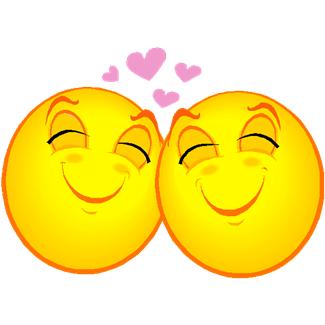 